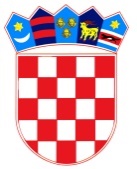 REPUBLIKA HRVATSKA – GRAD ZAGREB         Osnovna škola Josipa Račića           Zagreb, Srednjaci 30KLASA: 003-06/20-01/13
UR.BROJ: 251-191-20-04Zagreb, 23. prosinca 2020.ZAKLJUČCI  34. SJEDNICE ŠKOLSKOG ODBORA OSNOVNE ŠKOLE JOSIPA RAČIĆAAd. 1. Zapisnik 33. sjednice Školskog odbora jednoglasno je prihvaćen bez primjedbiAd. 2. Članovi Školskog odbora jednoglasno su donijeli Izmjene i dopune Godišnjeg plana i programa rada za šk.god. 2020./2021.Ad.3 Članovi Školskog odbora jednoglasno su donijeli Financijski plan za 2021. i projekciju financijskog plana za 2022. i 2023. godinuAd.4. Članovi Školskog odbora jednoglasno su donijeli Plan nabave za 2021. godinuAd.5. Članovi Školskog odbora jednoglasno su donijeli Odluku o davanju u zakup sportske dvorane KK Boscu i TKW OsvituAd.6. Članovi Školskog odbora jednoglasno su donijeli Poslovnik o radu Vijeća roditeljaAd.7. Članovi Školskog odbora jednoglasno su dali prethodnu suglasnost za zapošljavanje Krešimira Bujana na radnom mjestu učitelja Matematike na neodređeno, puno radno vrijemeAd.8. Nije bilo dodatnih upita ni prijedlogaZAPISNIČAR	                                    PREDSJEDNICA ŠKOLSKOG ODBORA             Matej Martić                                                                      Darija Jurič, prof.